О вступлении в должность главыКудеихинского  сельского поселенияПорецкого района Чувашской РеспубликиНа  основании решения Собрания депутатов Кудеихинского сельского поселения Порецкого района Чувашской Республики от 24 августа 2021 г. № С-12/01 «О возложении исполнения полномочий главы Кудеихинского сельского поселения Порецкого района Чувашской Республики», в соответствии с Федеральным законом Российской Федерации от 06 октября 2003 г. № 131-ФЗ «Об общих принципах организации местного самоуправления в Российской Федерации», статьей 30 Устава Кудеихинского сельского поселения Порецкого района Чувашской Республики, п о с т а н о в л я ю:Я, Кержаев Олег Владимирович, вступаю в должность главы Кудеихинского сельского поселения Порецкого района Чувашской Республики с 25 августа 2021 года.Глава администрации Кудеихинского сельского поселения                                                                 О.В. КержаевЧăваш РеспубликинПăрачкав районĕнчиКудеиха администрацийěял поселенийĕнЙЫШĂНУ 25.08.2021 г.№ 28Кудеиха сали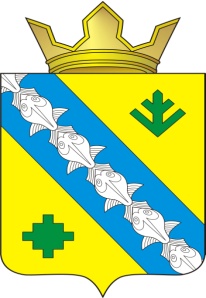 АдминистрацияКудеихинского  сельскогопоселенияПорецкого районаЧувашской РеспубликиПОСТАНОВЛЕНИЕ25.08.2021 г. № 28с. Кудеиха